Separovaný zber v roku 2022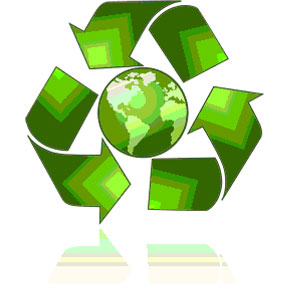 PLASTYTermíny zberu: (1. PIATOK V MESIACI)7. január 20224. február 20224. marec 20221. apríl 20226. máj 20223. jún 20221. júl 20225. august 20222. september 20227. október 20224. november 20222. december 2022	Miestna časť Peklina – od 07,00 hod., Dolný Hričov – od 07,00 hod..Naplnené a uzatvorené vrecia je potrebné nechať vo vývozných dňoch na viditeľnom a dostupnom mieste.Pracovníci spoločnosti T+T, a. s. vrecia odoberú a poskytnú nové vrecia na výmenu.